Оплата за проживание,  предоставляемое Гостиницей, может осуществляться за наличный или  	безналичный расчет, а также по кредитным картам в рублях.                                                                                                                                                 Утверждаю:     ИП Пекушкин А.А. ____________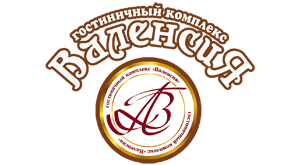 Цены действительны с 01.04.2024 г. по 30.06.2024 г.Цены указаны без учета завтрака (завтрак – 300 руб.).Заезд в 14:00.Выезд в 12:00.Поздний выезд: с 12:00 до 18:00 оплачивается половина суток.После 18:00 оплачиваются полные сутки.